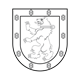 TELŠIŲ REGIONO PLĖTROS TARYBASPRENDIMASDĖL TELŠIŲ REGIONO PLĖTROS TARYBOS 2024 METŲ VEIKLOS PLANO PATVIRTINIMO2024 m. kovo 14 d. Nr. K/S-6TelšiaiVadovaudamasi Lietuvos Respublikos Regioninės plėtros įstatymo 23 straipsnio 1 dalies 7 punktu, Lietuvos Respublikos vidaus reikalų ministro 2022 m. sausio 26 d. įsakymu Nr. 1V-56 „Dėl Pavyzdinės regiono plėtros tarybos metinio veiklos plano formos patvirtinimo“ ir Telšių regiono plėtros tarybos nuostatų, patvirtintų Telšių regiono plėtros tarybos steigiamojo susirinkimo 2020 m. lapkričio 16 d. sprendimu Nr. R9-3 (Telšių regiono plėtros tarybos visuotinio dalyvių susirinkimo 2023 m. kovo 7 d. sprendimo Nr. V/S-2 redakcija), 34.1 ir 34.3 papunkčiais, Telšių regiono plėtros tarybos kolegija  n u s p r e n d ž i a: Patvirtinti Telšių regiono plėtros tarybos 2024 metų veiklos planą (pridedama). Kolegijos pirmininkas								Tomas Katkus                                                        